Annexe 2 : Motifs justifiant les ateliers offerts à un groupe ou un sous-groupe d’élèves dans les écolesIdentification de l’école et composition de la classe Motifs justifiant l’intervention Le choix des ateliers Responsabilités de la direction Veuillez transmettre le formulaire à l’attention de : e.marceau@trajectoireemploi.com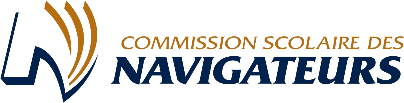 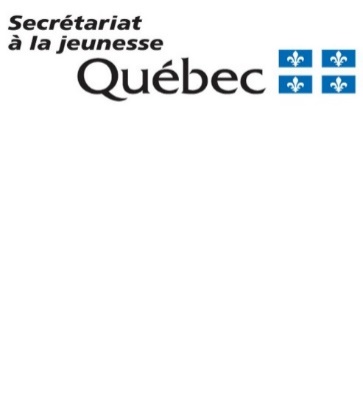 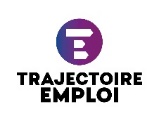 Nom de l’école :Nom de l’école :Nom de l’enseignantNom de la direction : Nom de la direction : Nom du programme  NiveauÂge moyen des élèves de la classe Âge moyen des élèves de la classe Nombre de filles dans la classeNombre de filles dans la classeNombre de filles dans la classeNombre de garçons dans la classe  Nombre de garçons dans la classe  Identifier pourquoi les élèves de cette classe présentent un risque de décrochage scolaire : Choisir un maximum de 3 ateliers parmi les thèmes suivants :Choisir un maximum de 3 ateliers parmi les thèmes suivants :Les tours de la motivation   Le jeu : dans la peau de…La confiance et l’estime de soi   La recherche d’emploi   La conciliation études-travail   La gestion du stress   J’ai informé les professionnels suivants de la participation de Trajectoire-emploi et prévu les modalités de collaboration dans le but d’assurer une continuité de services.Signature de la directionDate